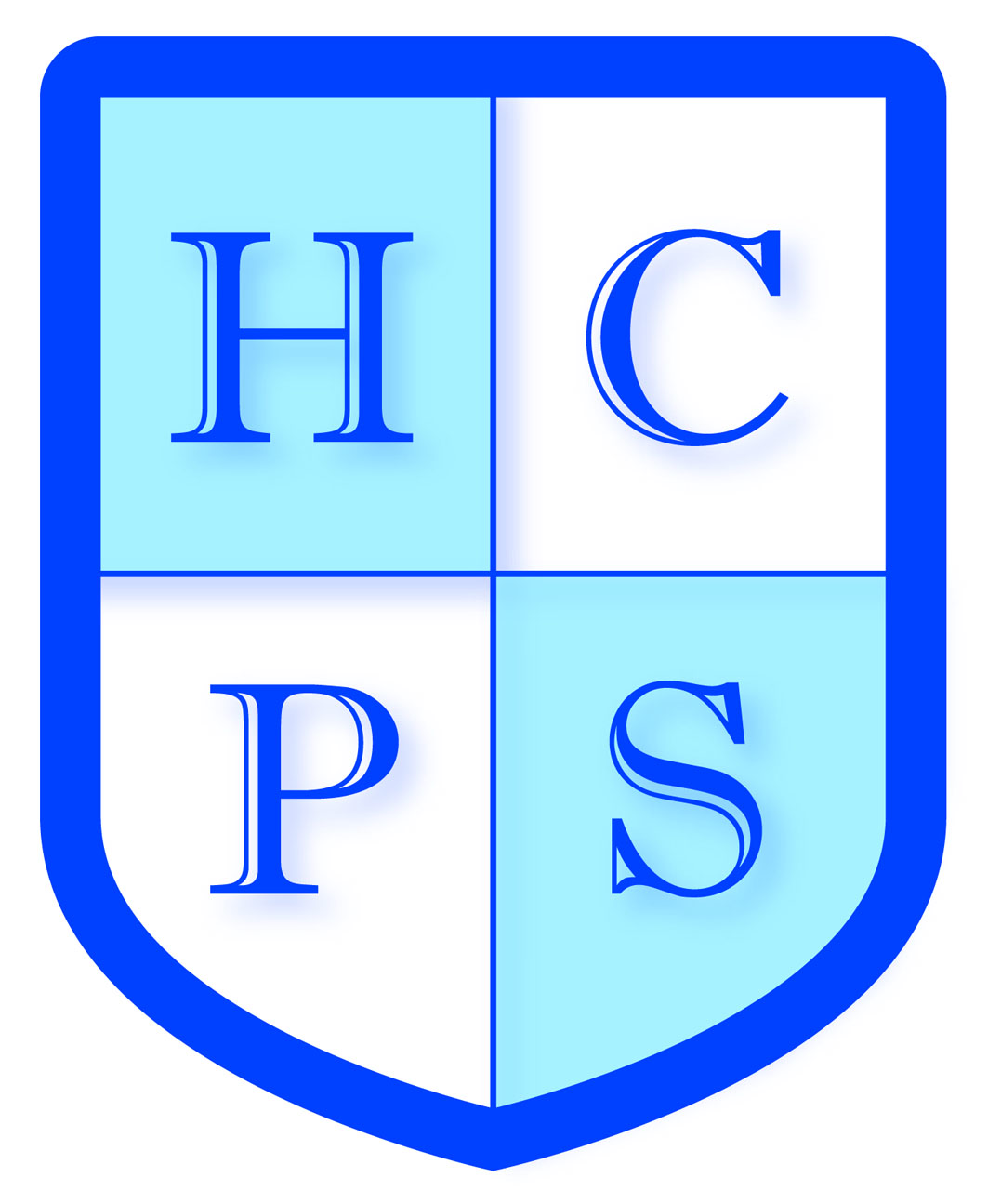 Try a new fruit.Create a thank-you card for someone and give it to them.Try balancing against a wall while you are upside downTravel on a bus with an adult.Help write a shopping list with your family.Make a treasure map.Build a den.Create a poster for brushing your teeth.Give a daily compliment to a friend or family member for 5 days.Help wash up after dinner at least 3 times in a week.Dress up and pretend to be characters from your favourite filmRead a story to someone.Make and eat your own sandwich.Visit the park and play on the swings Paint a picture of your pet or your favourite type of animalCollect some food that you can donate to school when it is Harvest Festival week.